สรุปสาระสำคัญในการประชุมกรมการพัฒนาชุมชน   ผ่าน  TV พช.ครั้งที่ 7/2563วันจันทร์ที่ 30 กรกฎาคม 2563สำนักงานพัฒนาชุมชนอำเภอแม่ทะ  จังหวัดลำปางลงชื่อ            ชลีรัตน์  อินทร์วารี             ผู้สรุปการประชุมฯ                                                                    (นางชลีรัตน์  อินทร์วารี)                                                              นักวิชาการพัฒนาชุมชนปฏิบัติการภาพถ่ายในการรับฟังการประชุมกรมการพัฒนาชุมชน  ผ่านระบบ TV พช.ครั้งที่ 7 /2563วันพฤหัสบดีที่ 30 กรกฎาคม 2563สำนักงานพัฒนาชุมชนอำเภอแม่ทะ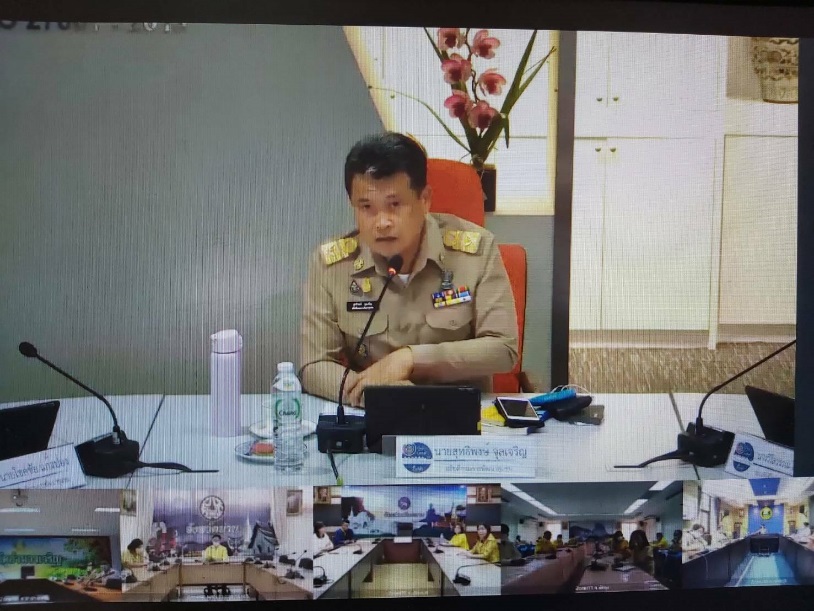 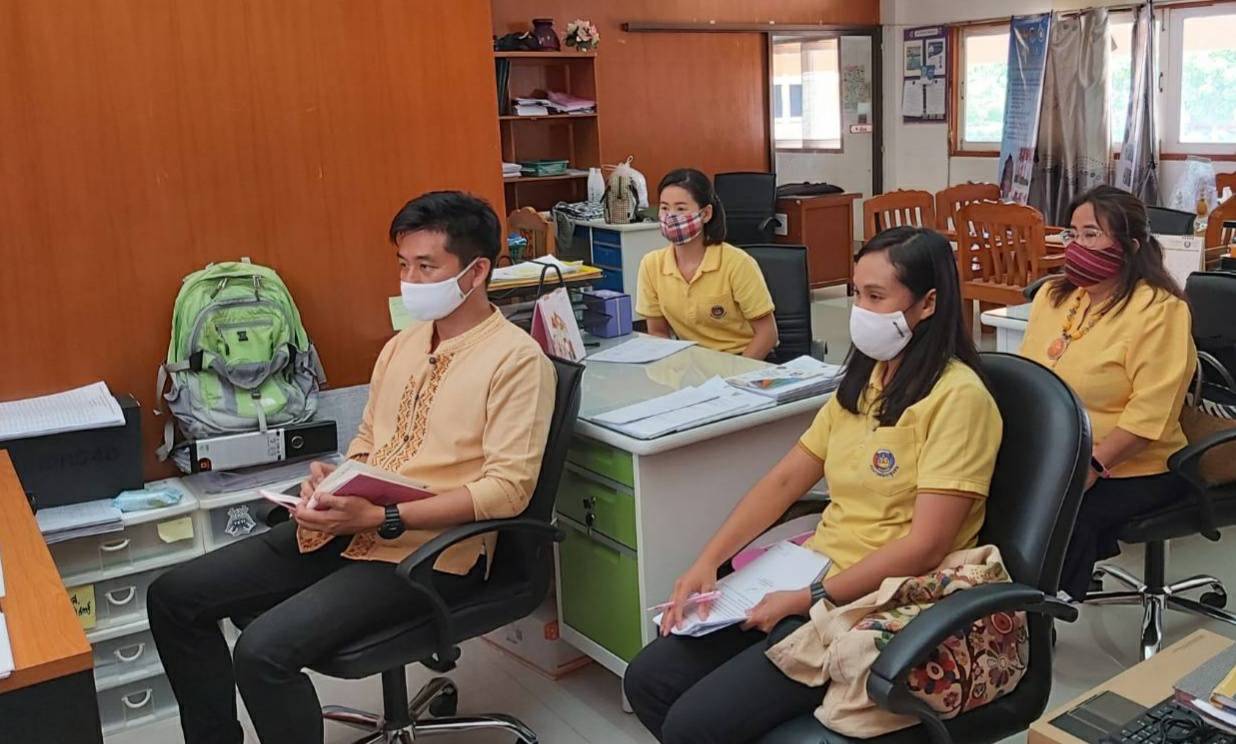 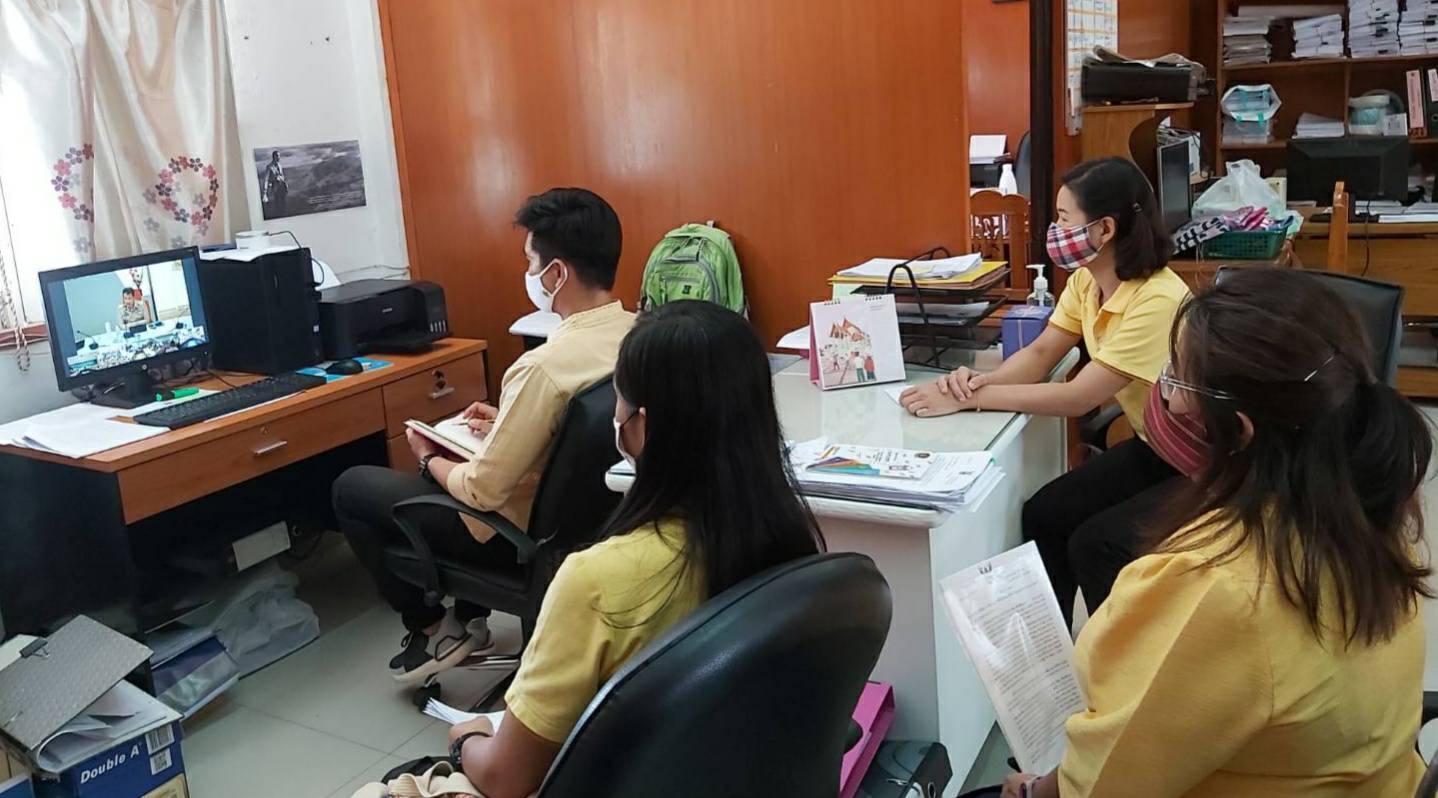 ที่ประเด็นข้อสั่งการหมายเหตุ1.การจัดงานศิลปาชีพ ประทีปไทย OTOP       ก้าวไกล ด้วยพระบารมี ประจำปีงบประมาณ  พ.ศ. 2563ให้จังหวัดและอำเภอดำเนินการแจ้งผู้ผลิตและผู้ประกอบการ OTOP       ให้เตรียมความพร้อมในการนำสินค้ามาจำหน่ายในงานให้เพียงพอในงาน OTOP ศิลปาชีพ เดือนสิงหาคม เพื่อถวายความจงรักภักดีแด่สมเด็จพระนางเจ้าสิริกิตติ์ พระบรมราชินีนาถ พระบรมราชชนนีพันปีหลวง วันที่ 12 สิงหาคม 2563 และให้มีมาตรการในการควบคุมและดูแลรักษาความสะอาดอย่างทั่วถึง2.การเผยแพร่ประชาสัมพันธ์ เรื่อง มาตรการส่งเสริมและสนับสนุนการใช้และสวมใส่ผ้าไทย การเผยแพร่ประชาสัมพันธ์ในรูปแบบคลิปวิดีโอ แผ่นพับ หรือนิทรรศการ และควรเพิ่มช่องทางการติดต่อ เช่น เบอร์โทรศัพท์ facebook หรือe-mail เพื่อให้ผู้ที่สนใจสามารถติดต่อซื้อผ้าได้สะดวก โดยมีการกำหนดเบอร์โทรศัพท์ส่วนกลาง หรือ สร้างเพจ facebook เพื่อใช้ในการประสานงานติดต่อซื้อขายผ้าให้กับผู้ที่สนใจ3.การเผยแพร่ประชาสัมพันธ์งานของกรมการพัฒนาชุมชนจัดทำกลุ่มไลน์ “เครือข่ายนักประชาสัมพันธ์” ซึ่งเป็นกลุ่มไลน์ที่รวม         นักประชาสัมพันธ์ของ สพจ. และ สพอ. ที่มาเข้าร่วมการฝึกอบรมในโครงการผลิตสื่อและพัฒนาบุคลากร เพื่อเสริมสร้างภาพลักษณ์และสร้างเครือข่ายการประชาสัมพันธ์องค์กร และให้นักประชาสัมพันธ์นำส่งคลิปประชาสัมพันธ์ของแต่ละจังหวัดในไลน์กลุ่ม เพื่อนำไปประชำสัมพันธ์ยังสื่อต่าง ๆ ต่อไป4.การจัดตั้งกลุ่ม facebook เรื่องการพัฒนาคุณภาพชีวิต ตามหลักทฤษฏีใหม่ฯจัดตั้งกลุ่ม facebook โดยให้มีเจ้าหน้ากลุ่มงานบุคคลและกลุ่มงานจัดการความรู้เป็น Admin เพจ/facebook เพื่อเผยแพร่เกร็ดความรู้5.งานตามภารกิจกรมการพัฒนาชุมชน- ให้มีการรณรงค์การปลูกผักสวนครัว เพื่อสร้างความมั่นคงทางอาหาร ระยะที่ 2 และการรณรงค์ส่งเสริมให้แต่งผ้าไทยตามความเหมาะสมของท้องถิ่น- มอบหมายพัฒนาการอำเภอ เจ้าหน้าที่พัฒนาชุมชน ตรวจสอบความถูกต้องในภาระผูกพันระหว่างสมาชิกและกองทุนพัฒนาบทบาทสตรี การพักชำระหนี้ และระยะเวลาครบกำหนดในการชำระ ความถูกต้อง ครบถ้วนของหลักฐานและเอกสาร- โครงการ กขคจ.  ให้มีการบริหารจัดการความเสี่ยง และสร้างความเข้าใจแก่คณะกรรมการ- จัดเก็บข้อมูล จปฐ. ให้เน้นประสานงานเจ้าหน้าที่ประสานโครงการ และรายงานความก้าวหน้าในการดำเนินการ